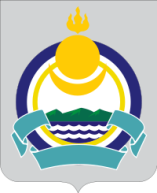 Республика Бурятия Мухоршибирский районСОВЕТ ДЕПУТАТОВМУНИЦИПАЛЬНОГО ОБРАЗОВАНИЯ СЕЛЬСКОГО ПОСЕЛЕНИЯ «САГАННУРСКОЕ»_____________________________________________________________________________ПРОЕКТ РЕШЕНИЯ«_____» _____________ 2017 г.                                                                              № ____________п. Саган-НурО признании утратившим силу решения  Совета депутатов муниципального образования сельского поселения «Саганнурское» от 24.12.2010 г. № 99 	В соответствии с Федеральным законом Российской Федерации от 06.10.2003 № 131-ФЗ "Об общих принципах организации местного самоуправления в Российской Федерации", Федеральным законом от 12 января . № 8-ФЗ «О погребении и похоронном деле», руководствуясь Уставом муниципального образования сельского поселения «Саганнурское» и в целях приведения нормативно правовой базы органов местного самоуправления муниципального образования сельского поселения «Саганнурское» в соответствие с действующим федеральным и региональным законодательством Российской Федерации,Совет депутатов муниципального образования сельского поселения «Саганнурское»решил:Признать утратившими силу решение Совета депутатов муниципального образования сельского поселения «Саганнурское» от 24.12.2010 г. № 99 «О специализированной службе по вопросам похоронного дела на территории муниципального образования сельского поселения «Саганнурское»».Обнародовать настоящее решение на информационных стендах поселения и разместить на официальном сайте Администрации муниципального образования сельского поселения «Саганнурское».Настоящее решение вступает в силу с момента обнародования.Контроль за исполнением настоящего решения оставляю за собой.Главамуниципального образования сельского поселения «Саганнурское»                                                                          М.И. Исмагилов